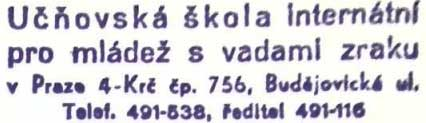 Plán práceUŠI pro mládež s vadami zraku v Praze 4 ve šk. roce 1970-71Obsahuje:  Politickoorganizační opatření Hlavní úkolyŘízení a kontrola prácePlnění hlavních úkolůStr.: 417 .pdfA – Politicko-organizační opatření K zvládnuti těžkých problémů ve výuce a výchově zrakově vadných učňů, nevidomých písařů i telefonistů je zapotřebí tyflopedagoga, který dbá o soustavná studium svého oboru a v prvé řadě o svůj ideologický růst.Učitelé a vychovatelé zdejší školy Jsou si vědomi této náročnosti, a proto přivítali program pro školní rok 1970/71, v němž byl vyhlášen obsah a studijní formy dalšího vzděláváni pedagogů. Všichni pedagogičtí pracovníci budou v tomto školním roce individuálně neb skupinově studovat podle programu, který vytyčuje ZO KSČ a ředitel školy. Učitelé a vychovatelé se domnívají, že konsolidační proces v politických otázkách v jejich kolektivu Je ukončen a že můžeme v tomto školním roce naši práci ve prospěch zrakově vadných v klidu dále prohlubovat, vědomi si správnosti politiky naší strany. Abychom se v tomto vědomí nadále utužovali, prohlubovali své poznatky o omylech nedávných let, zorganizuje ZO KSČ s vedením školy semináře pro všechny pedagogy našeho zařízení, jejichž lektory se stanou prověření členové naší základní organizace. Pro působivé přenášení vědomí socialistického vlastenectví a internacionalismu budeme v práci s mládeží ve škole i v domově školy nejen využívat tisku, rozhlasu, ale připravíme vlastní literárně hudební pásma pro školní rozhlas ke všem významným výročím. K zajišťování tohoto celoročního úkolu vytvoříme z řad pedagog, pracovníků kulturní komisi, která podle potřeby přizve pro jednotlivé programy další spolupracovníkyPlánované akce pro prohloubeni kulturně-politické výchovy.Hlavní úkolyPolitickou konsolidaci tyflopedické práce v naší škole vidíme ve shodě s politickými cíli našeho státu. V tomto roce, kdy oslavíme 50. výročí založeni KSČ a 25. výročí založení naší školy, vynaložíme všechny síly k tomu, abychom ve všech dosud zavedených učebních oborech, v ekonomické škole i v kursech pro telefonisty umožnili integraci, pokud možno největšímu procentu žáků. 		V nová třídě pro přípravu povoláni, eventuelně v přípravná třídě, učiníme vše, aby inferiorních absolventů v naší škole bylo co nejméně. Pro žáky, kteří mohou absolvovat pouze přípravu pro povolání a jejichž společenské a pracovní uplatnění je Ještě možně, vypracujeme pro ČSNS návrh na koncepci jejich začlenění a na vybudování takového zařízení, v němž by se za odborného dozoru a technického vedení mohli uplatnit.Pro zvládnutí náročné práce využijí všichni pedagogičtí pracovníci nabízeného studia a budou navštěvovat politická školení anebo se sami stanou jejich lektory.Utvořený svaz nevidomé a slabozraké mládeže, který vznikl v minulém roce v naší škole jako součást ČSNS, budeme nadále podporovat a jeho prostřednictvím posilovat žáky ve vědomí, že v táto politické a zájmová organizaci se mohou dobrou politickou a zájmovou činností stát budoucími spolutvůrci naší socialistické společnosti. Podle toho, jak bude v naší zemi postupovat další konsolidace ve sjednocování socialistické mládeže, budeme i my reagovat na změny a přeformulovávat i přehodnocovat práci v utvořeném svazu. Výchovu v internátě směníme tak, aby se v něm život zrakově vadného dorostu optimálně přibližoval způsobu života socialistické rodiny. Nový řád pro žáky je založen na důsledné věkové, popř. vývojové diferenciaci a řízen heslem "socialistický domov místo internátu".Žákům třetích ročníků bude pokusně umožněno samostatně plánovat život v domově pod odborným vedením vedoucí vychovatelky. Hlavními články výchovy v domově zůstanou nadálo prvky výchovy k uvědomělému socialistickému občanství a k samostatnosti do té míry, kterou bude žák po opuštění školy potřebovat. Od vychovatelů to bude vyžadovat mimořádný pedagogický um a dodržování tyflopedických hledisek i schopnost umět řídit výchovu svých skupin tak, aby žáci měli pocit svobody a z toho vyplývající odpovědnosti za své chování a jednání.50. výročí založení KSČ a 25. výročí trvání naší školy důstojně oslavíme.B.  Hlavní úkoly – plněníŘízení a kontrola práceD - Zajištění plněni hlavních úkolůHodnocení práce ve školním roce 1970-71 v UŠIStr. 403 .pdfPlánované politicko-organizační opatření mělo zajišťovat ideologický růst všech učitelů a vychovatelů. Členové výboru ZO KSČ v těsné spolupráci s vedením školy umožňovali v optimální míře možnost dalšího vzdělávání všech pracovníků. Měli jsme na mysli prohloubit ideově-politické cítění výchovných pracovníků tak, aby se jejich přesvědčení odráželo hlavně na žácích. Dosáhli jsme skoro stoprocentní účasti na školení, které jsme sami řídili, organizovali a provozovali, neboť pomoc z OV KSČ byla na tomto úseku nedostačující. Soudruh Drahota proto v tomto roce sám řídil školení a požadované základní vědomosti v oblasti ideologie byly u pedagogických pracovníků ověřovány. Organizace zajišťovala i potřebné přednášky na schůzích ROH a na veřejných schůzích KSČ promlouvali starší a zkušení straníci i ředitel školy, který v letošním roce získal osvědčení o absolvování školení pro vedoucí pracovníky ve školství, které pořádal Institut marxismu-leninismu při MV KSČ. Přes veškeré úsilí ZO KSČ i ředitele školy vyskytly se i některé nesprávnosti v politickém působení na žáky. Pomocná vychovatelka soudružka Víchová musela být ředitelem a výborem ZO KSČ napomenuta, že je nesprávné vodit žáky do kostela, i když byli svými rodiči vychováváni pro teismus. Převážná většina učitelů a vychovatelů se však všemožně snažila o dovršení konsolidačního procesu a jejich působení na žáky bylo v souladu s politikou strany. Třídní učitelé i skupinoví vychovatelé včas a vhodně využívali aktuálních politických událostí, aby žáky přesvědčili o správnosti naší nové politické linie. Projevili například účinnou pomoc při utváření SSM na zdejší škole. Třídní učitelé podle direktiv ředitele školy pomohli s náborem a to tak, že byla zaručena naprostá svoboda rozhodování o vstupu do SSM a přesto bylo získáno plných 20% žáků. S náplní a přímou organizací ZO SSM pomohli hlavně ss. Debnárová a Evaldová. Brzy za pomoci soudružek začal Svaz neobyčejně iniciativně a neformálně pracovat a myslíme si, že byl dán pevný základ pro politickou práci s mladými zrakově vadnými žáky naší školy.Na průvodu 1. máje tvořili naši žáci čelo průvodu OV SSM Prahy 4 a nesli hlavní transparenty, protože byli nejpočetněji zastoupenou organizací obvodu. Předseda naší organizace SSM s. Macháček byl zvolen do Městské rady SSM, kde zastupuje Prahu 4. Organizovaní žáci se snažili být ostatním žákům příkladem. A tak jsme mohli například dostat poděkování od 24. pionýrské organizace, oddíl Praha-Práčata v Modřanech za nevšední pomoc a ochotu s. Tourkové, která pomáhala na přípravách výstavky věnované 50.výročí KSČ, kterou ocenil i vedoucí tajemník MV KSČ v Praze soudruh Kapek. Dále byly odpracovány z vlastní iniciativy členů SSM brigády v JZD Kunratice i při úklidu okolí školy. Výbor Svazu organizoval společné návštěvy divadelních představená a pomáhal utužovat kázeň např. při ranních rozcvičkách a při nácviku slepecké spartakiády. Svazáci začali připravovat vydávání školního časopisu Sídlo, o jehož schválení jsme požádali NVP. Plánované akce pro plnění politicko-kulturní výchovy byly plněny, kontrolovány a měly potřebnou úroveň. Na zajišťování těchto akcí se podíleli třídní učitelé a vychovatelé. O pravidelné týdenní promítání filmů se staraly soudružky Maršíková a Evaldová. S. Filipínová zajistila besedu s funkcionáři strany, s. Delteilová navštěvovala se žáky představení sovětských divadelních her a ředitel školy ve spolupráci s uliční organizací KSČ zajistil besedu se sovětských partyzánem. „Poučení z krizového vývoje ve straně a společnosti po 13. sjezdu KSČ " bylo diskutováno individuálně s pracovníky školy ředitelem a také v celém pedagogickém kolektivu, což pomohlo dotvářet a upevňovat správné smýšlení pracovníků školy.Ve škole a v internátě nebylo žádných zjevných politických rozporů v názoru na politickou linii strany. Vedoucí úloha strany nebyla jen formálně respektována. Zásluhou toho, že ve výboru ZO KSČ jsou členové strany, kteří svým příkladem získávají přirozenou autoritu, nebojí se výbor řešit problémy a všichni stojí bez výhrad za současným vedením ÚV KSČ; Zejména člen výboru s. Kumsta, který kromě funkce u nás pracuje i ve výboru své místní organizace, dále s. Drahota a s. Ptáčková a s. Delteilová se angažovaly po všech stránkách pro dovršení konsolidace. Politický odraz je zřejmý na žácích i na výsledcích výchovně vzdělávací činnosti. V uplynulém školním roce si doplňovali vzdělání tito učitelé a vychovatelé: s. Tourková dokončila doplňkové studium pro mistry a dílenské učitele, s. Evaldová dokončuje doplňkové studium tyflopedické, tyflopedii dále studují ss. Kváčová a Filipínová.Hlavní úkoly pro uplynulý Školní rok jsme si stanovili reálně. Dali jsme si za úkol vytvořit návrh na novou koncepci začleňování žáků s kombinovanými vadami. V oboru kartáčník jsme tento úkol splnili tím, že jsme dohodli otevření tříd pro žáky v UŠI v Levoči. S. Tourková uskutečnila zdařilý pokus se zapracování mentálně retardovaných zrakově nemocných při balení léků. Jejich, umístění se však neuskutečnilo pro ekonomické a ubytovací potíže. Druhý hlavní úkol ustavit ZO SSM se nám podařilo splnit s nečekaným úspěchem. Zcela novou koncepci jsme určili pro výchovu v internátě a máme radost, že správnost myšlenky, která nás vedla, potvrdil v jednom z hlavních referátů s. ministr školství MUDr. Hrbek. Ne všichni vychovatelé jevili však o její realizaci potřebný zájem. Proto plán se podařilo splnit ne zcela, přesto však lze hovořit o úspěších, které interesují i zájmové organizace – představitele ČS NS. Plnění úkolů usnadňovalo jednoduché, ale přehledné rozpracování úkolů, týdenní bulletiny a porady vedení, které se konaly jednou týdně a byly na nich řešeny hlavní pracovní úkoly vždy na příští týden za účasti všech vedoucích pracovníků, ZO KSČ a ZV ROH. Do jisté míry byla tímto způsobem vytvářena správná posloupnost v řízení školní práce a také připravovány kádrové reservy. Řízení a kontrola práce byly zajišťovány ředitelem školy za pomoci jeho zástupců, kteří činnost jak v odborném výcviku, tak v internátě řídili podle direktiv ředitele samostatně a odpovědně. Oba zástupci ředitele školy se ukázali jako schopni a iniciativní pracovníci. Bylo provedeno dostatečné množství hospitací a vedení školy znalo po celý rok výchovně vzdělávací stav a mohlo postupně odstraňovat nedostatky. v dostatečné míře plněny vzájemné hospitace učitelů a hospitace v ekonomické škole pro nevidomé byly prováděny pouze ředitelem UŠI s. Vosobou. V tomto školním roce jsme jen málo postoupili vpřed v úpravách učebních textů zvětšeným či jinak upraveným písmem pro slabozraké žáky a pro studenty ekonomické školy, kde chybí učebnice v braillském písmu, takže byli žáci nuceni přepisovat dlouhé záznamy při vyučování i po vyučování podle diktátu. Vyučování odbornému výcviku a odborným teoretickým předmětůmOdborný výcvik – speciální výuka na učňovské škole pro mládež s vadami zraku vyžaduje určité úpravy osnov. Některé tematické celky nebo jejich části nemůže zrakově postižený vykonávat ani v pracovním poměru a zbytečně by tedy zatěžovaly výuku. Proto se odborný výcvik zaměřoval hlavně na takové druhy výrobků, které podnik, kam absolventi budou zařazeni, vyrábí. Vedení školy s dílenskými učiteli proto podalo návrh na stanovení speciálních oborů, které budou plně vyhovovat zrakově postiženým a tito v nich budou schopni plné výuky. V odborném výcviku pracovali učni zpočátku na cvičných pracích, po jejich zvládnutí na zakázkách pro socialistické podniky, Školskou správu NVP, naši školu i pro soukromníky. Kvalita práce byla výborná a nedošlo během školního roku k žádné reklamaci. Smlouvy s podniky byly plněny v daném termínu i přes potíže zaviněné nedostatkem materiálu. Metodické komise v oborech řešily společně s vedoucím dílen úkoly na ně kladené i problémy dané složitostí výroby a dbaly na plnění osnov. Závěrečné zkoušky absolvovalo 15 učňů, kteří byli velmi dobře připraveni, takže i přes zvýšené nároky a složitost zadaných úkolů obstáli velmi dobře. Dva žáci absolvovali s vyznamenáním, tři prospěli a všichni ostatní prospěli velmi dobře, což znovu potvrzuje náš názor, že žádná zraková vada nemusí při odborném tyflopedické přípravě, vyřazovat člověka z úspěšného začlenění do výrobního procesu. Letošní závěrečné zkoušky nás znovu povzbudily k úsilí o hledání nových vhodných i náročnějších učebních oborů pro zrakově postižené. Odborné teoretické předměty – při vypracování tematických plánů spolupracovali učitelé odborných předmětů s dílenskými učiteli. Tím bylo dosaženo společného postupu a vzájemného prolínání při probírání tematických celků v jednotlivých předmětech. V některých oborech vyučuje odborný učitel i odborný výcvik, což velmi kladně ovlivňuje mezipředmětové vztahy. Vyučující vhodně doplňovali tematické celky novými technologickými postupy a seznamovali učně i s takovými materiály, které nebyly v době sestavení osnov a vydání učebnic ještě vynalezeny. Výuka byla vhodně doplňována exkursemi do výrobních podniků a do podniků vyrábějících materiál pro naše obory. Osnovy byly rámcově splněny s velmi dobrým úspěchem, což se projevilo na připravenosti učňů třetích ročníků na písemné i ústní závěrečné zkoušky. Práce v jednotlivých oborechČalouníci – ve třetím ročníku /s.Mojžíš/ se vyučilo všech pět učňů a všichni mají umístění v podnicích zabývajících se čalounickou výrobou. Ve druhém ročníku /s. Buberle/ postupuje sedm učňů z devíti. Jeden bude opakovat druhý ročník, u druhého nejsou předpoklady pro vyučení, proto odchází jako zapracovaný do výroby. V prvním ročníku /s. Kůs/ postupuje sedm učňů z dvanácti. Dva učni propadají, jeden bude opakovat, druhý odchází. Ostatní již během školního roku odešli z oboru. Náplň osnov byla splněna až na některé části týkající se dekorací. U nevidomých navrhlo vedení školy spolu s dílenskými učiteli specializovat obor na výrobu čalouněného nábytku bez zaměření na dekoratéra. Kartáčníci – ve třetím ročníku /s.Kořínek/ odcházejí vyučení absolventi do družstva pro nevidomé, kde mají pracovní uplatnění. Ve druhém ročníku /s. Kořínek/ postupují čtyři učni ze sedmi. Tři odcházejí pro nezpůsobilost k vyučení do výroby jako zapracovaní dělníci. V prvním ročníku /s. Burda/ postupuje všech osm učňů do druhého ročníku. I v tomto oboru navrhujeme specializaci na výrobu kartáčů bez zaměření na výrobu štětců a štětek. Tyto tematické celky nemohly být podle osnov zcela splněny. Učni dosahovali dobrých výsledků jak po stránce kvality, tak i kvantity. Knihaři — ve III. roč. /6 učednic/ odchází po vykonání závěrečných učňovských zkoušek všech šest učednic do knihařských podniků, kde mají pracovní zajištění. Ve II. ročníku /7 učňů/ postupuje 6. Jeden učeň /Krčín/ nebyl klasifikován pro dlouhodobou nemoc /584 hod./. Vrátí-li se na začátku školního roku bude druhý ročník opakovat. V I. roč. /10 učňů/ postupuje 8. Jedna učednice přestoupila na obor kartáčník. Jeden učeň propadl a opakuje I. roč. /Pospíšil/. Učni pracovali pod odborným výcvikem učitelů: Strnad A. /I. ročník/, Vild J. /II. ročník/, Dobeš R. /III, ročník/. Osnovy, jak v odborném výcviku, tak i v odborných teoretických předmětech, byly plněny. Přes složitost a různorodost výrobků dosahovali učni dobrých výsledků. V rámci oslav 50. výročí založení KSČ odpracovali učni v odborném výcviku mimo učební dobu 50 hod. brigádně při svazování a skládání propagačních tiskovin. Mechanici – Ve III. ročníku /2 učni/ vykonali oba učni závěrečné zkoušky s velmi dobrým výsledkem a odcházejí do pracovního poměru. V II. ročníku /4 učni/ všichni postupují do III. roč. V I. ročníku /2 učni/ postupují do II. roč. Učni pracovali pod odborným výcvikem s. M. Chaloupecké a s. J. Kumsty. Obtížná práce byla v tom, že při výcviku byly všechny tři postupné ročníky pohromadě. Osnovy byly plněny v hlavních tematických celcích, kde se probírá hrubší ruční i strojní obrábění kovů. Témata z optiky nemohla být plněna, neboť v těchto částech nelze kompenzovat hmatem. To bylo také důvodem k tomu, že vedení školy požádalo MŠK o změnu tohoto oboru pro zrakově vadné na obor zámečník, který je pro zrakově vadnou mládež vhodnější. Učňové dosahovali v odborném výcviku i přes uvedené těžkosti velmi dobrých výsledků. Internát Práce v internátě školy v uplynulém školním roce byla ve znamení hledání a praktického ověřování cest k postupnému dosahování cíle, jímž je přizpůsobení života mládeže v internátě životu v socialistické rodině. Je to ovšem cíl dlouhodobý, takže v letošním hodnocení se mohou odrazit pouze dílčí zkušenosti, z nichž musí vycházet plánování na příští rok. Největším nedostatkem práce bylo to, že se vedoucí vychovatelce nepodařilo získat kolektiv vychovatelů plně pro nové pojetí výchovné práce. Za této okolnosti se ukázala skutečnost, že měla vlastní skupinu žáků, jako nedostatek. I když šlo o všechny žáky 3. ročníků, jimž záměrně mělo být poskytováno maximum vlastního rozhodování ve využívání mimoškolního času a osobní odpovědnosti za ně tak, jako je tomu u osmnáctiletých dělí v rodinách, byla tato určitá volnost vykládána některými vychovateli jako privilegium žáků vedoucího vychovatele a tento názor se přenášel i na žáky, hlavně v 1. ročnících. Tam se zejména s. Bímové nepodařilo vypěstovat v žácích vědomí věkového rozdílu a z toho plynoucích důsledků. Také rozdíl mezi tzv. osobním volnem a samostatně organizovanou činností byl problémem, s nímž se nedovedli všichni vychovatelé vyrovnat a žáci se toho snažili využívat. Úkolem dvouskupinového systému je za maximálního využití pracovní doby vychovatele poskytnout žákům dostatek času, který jim poskytuje pocit svobody, ale i odpovědnosti a vede tak k dobrovolné kázni, nezbytné vlastnosti občana socialistického státu. Přestože nebylo letos ještě dosaženo v plné míře očekávaných výsledků, přineslo jeho zavedení mnoho dobrých poznatků a jako zjevný klad je možno hodnotit vykonanou práci žáků. Jednotlivé skupiny v soutěži "Každý něco pro domov" za iniciativního vedení svých vychovatelů během letošního roku vysázeli ovocné stromky v prostoru bývalého hřiště a upravily hřiště nové, na bývalém rumišti před kuchyní založily okrasnou zahradu a před vrátnicí růžové záhony. Z jara žáci jednak pod vedením vychovatelů, ale i samostatně v rámci činnosti ZO SSM, pečlivě uklízeli školní zahradu i její okolí kolem plotu. Všechny tyto práce byly splněním závazků žáků na počest 50. výročí KSČ a XIV. sjezdu. Založeni a úspěšnou činnost ZO SSM je také možno počítat za klad práce domova. I když základní nábor prováděli učitelé, vlastní pomoc při zakládání, plánování činnosti i její realizaci poskytovali nové organizaci hlavně vychovatelé, zejména s. Debnárová a Evaldová, které zakotvily pomoc SSM do svého osobního závazku k 50. výročí KSČ.Velkým přínosem pro výchovu bylo uskutečnění pokusu o samostatné hospodaření se svěřeným stravným, které bylo jednou z forem přípravy žáků na samostatnost v občanském životě. Po prvním pokusu se třetími ročníky byla tato činnost na základě rozhovoru se s. inspektorkou Kvasničkovou rozšířena na všechny skupiny po jednom v týdnu v průběhu pololetí. Tato činnost se velmi osvědčila, žáky zaujala a také u skupin, které působily značné výchovné potíže, probíhal týden "vaření" bez problémů. Další přínos této činnosti je v tom, že s většinou skupin přímo pracovala vedoucí vychovatelka a v důvěrném prostředí internátní kuchyňky měla neočekávanou možnost v průběhu jediného týdne většinu žáků velice dobře poznat. Stejnou zkušenost učinily i ss. Buriánová, Jiránková a Veselá, které se svými skupinami hospodařily samy. Nesplnily se obavy mnoha výchovných pracovníků z toho, že nový systém ve výchovné práci zaviní podstatné zhoršení kázně žáků. Zejména u žáků 2. ročníku se kázeň oproti min. roku zlepšila. Je pravda, že jsme celkem byli benevolentnější k drobným přestupkům, ale opakované a závažnější přestupky jsme řešili exemplárně, takže ve dvou případech došlo k přechodnému vyloučení z našeho internátu. Celkově lze o prvním roce nového systému říci, že potvrdil hypotézy, na nichž byl postaven a dává reálnou naději, že splní svůj zásadní úkol — převádět do praktického života občany samostatné, vědomé si odpovědnosti ke společnosti i k sobě samým. Ještě je třeba důsledněji uplatňovat hlavní tyflopedické zásady, zejména pak individuální přistup k žákům, z nichž mnozí jsou poznamenáni tzv. ústavním syndromem. V postpubertálním věku většiny našich žáků, je proto úkol osamostatnit je, velice náročný a potřebuje maximální úsilí kvalifikovaných a schopných vychovatelů, /ale i pochopení a podporu všech zaměstnanců školy/.Telefonní kursy. V uplynulém školním roce probíhal již úspěšně 33. a 34. kurs pro nevidomé telefonisty. Z celkového počtu 21 frekventantů vykonalo závěrečné zkoušky 9 s výborným prospěchem, ač šlo většinou o frekventanty úplně nevidomé, jímž bylo nutno kromě vlastní výuky poskytnout základní psychorehabilitaci. Dalším kladem tohoto školení je skutečnost, že všichni mají pracovní uplatnění. Se žáky posledního kursu byla poprvé uskutečněna škola v přírodě ve Zlenicích na Sázavě. Žáci byli ubytováni v chatičkách a pobyt v přírodě prospěl všem i zlepšil jejich zdravotní stav a byly prohloubeny u všech žáků orientační schopnosti. Sociální péče byla plněna vzorně sociální pracovnicí s. Holadovou, která ve spolupráci MPSV, ČSNS, národními podniky, příslušnými odbory sociálního zabezpečení a učiteli školy zajistila umístění všem absolventům školy. Práce s umísťováním si vyžádala mnoho úsilí proto, že ani odbory sociálního zabezpečení nepřistupují odpovědně ke své činnosti; začleňování je třeba provádět individuálně, musíme zajišťovat ubytování a konečně jsme nuceni pomáhat i žákům s kombinovanými vadami. Z iniciativy sociální pracovnice byla projednána otázka zácviku žáků s kombinovanými vadami a jeví se skutečnost, že od 1.9.1971 budou kursy zahájeny. Zdravotní péče byla zajišťována vzorně zdravotní sestrou s. Dlouhou. Ekonomické zajištění provozu. Vedení školy a učitelé mají mimořádnou a těžkou práci se zajišťováním provozu dílen. Škola totiž představuje odborné učiliště, které zajišťuje nevidomým nejen teoretické vyučování ale i praktický výcvik. Za tuto činnost není ředitel ani jeho zástupce honorován, ač musí zajišťovat výuku v různých profesích. Vedení školy nejsou započítávány do úvazku výchovné skupiny v internátě, jako je tomu u ředitelů v ZDŠI. Dále bezplatně zajišťuje vedení kuchyně, telefonní kursy a celé tři roky řídí experimentální ekonomickou školu pro nevidomé. Podobně i dílenští učitelé musí ve svém volném čase zajišťovat materiály pro výuku, obstarávat nástroje apod., protože často běžnou cestou nelze potřebné materiály obstarat.Škola mohla v uplynulém školním roce plnit zdárně úkoly také proto, že s. Musilová, hospodářka ze školské správy NVP se za pomoci pracovníků ekonomického směru zdejší školy o otázky hospodářské vzorně starala.Závěry hodnocení jako podklad pro hlavní úkoly v příštím roce Dovršit politickou konsolidaci ve škole. Zvýšit úsilí o překonávání teistického myšlení u žáků, zvláště slovenské národnosti. Zvyšovat nároky na soustavné myšlení žáků v občanské výchově. Ve výchově na internátě i o sobotách a nedělích působit na žáky, aby volili takové činnosti, které jsou v souladu s komunistickým snažením.Pro dokonalejší výuku v odborném výcviku zavést tzv. specializované obory, jejichž učební osnovy by zvládali v celém rozsahu i zcela nevidomí učni. Dbát na bezpečnost při práci, na dodržování pracovní doby, stanovit tematické plány tak, aby odpovídaly skutečnosti vyučovací hodiny. Upravit týdenní rozpisy tak, aby byla věnována největší péče tematickým celkům, které budou žáci v praxi potřebovat. V teoretických předmětech více využívat učebních pomůcek a přípravků. Exkursemi vhodně doplňovat výuku v odborném výcviku.Věnovat další úsilí utvořenému SSM, aby pěkně započatá činnost v uplynulém roce se nadále zlepšovala, aby prostřednictvím této organizace bylo podporováno vědomí, že i zrakově vadní mohou dobrou politickou a zájmovou činností se stát spolutvůrci naší socialistické společnosti. Pomoc činnosti SSM na škole pokládáme za jeden z nejdůležitějších úkolů v tyflopedické práci, neboť problémy, které jsou se slepotou spojeny, mohou být řešeny jen za účinné, aktivní pomoci samotných zrakově postižených osob. Ať už půjde o otázky samotné existence, politické, zájmové a jiné.Výchovu v internátě proto přizpůsobíme těmto požadavkům. Budeme proto pokračovat v započatém novém pojetí, abychom zrakově postiženého naučili žít po způsobu zdravého občana v socialistické rodině. Půjde tedy jako ve škole o individuální přístup k žákům, diferencovaný přístup ve výchově podle věku, zrakové vady a sociálních podmínek. Velkou péči budeme věnovat žákům bez rodičů, abychom zmírnili deprivaci způsobenou dlouhým pobytem v internátech pro nevidomé.Připravíme oslavu u příležitosti 140. výročí trvání Klárova ústavu slepců a 25. výročí založení učňovské školy, připravíme sborník a vynasnažíme se s výsledky tyflopedické činnosti seznámit veřejnost, neboť ještě dnes se stává, že osleplý člověk nedostává takovou pomoc, jakou náš stát poskytuje proto, že neví o naší škole a jejím poslání. Smyslem oslav tedy zůstává kromě odborné pracovní porady i seznámení veřejnosti o tom, co dělat, když někdo oslepne.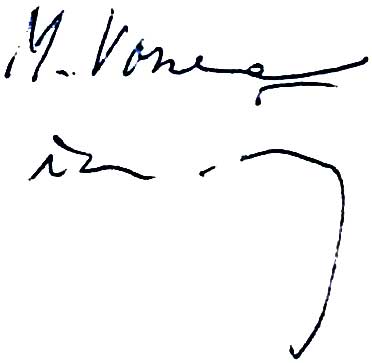 Příloha k hodnocení v r. 1971 UŠI pro mládež s vadami zraku už řadu let si dopisuje se Školou pro nevidomé v Karl-Marx-Stadtu. Učitelé se vzájemně navštěvují a radí o své práci. V NDR zavedli podle našeho vzoru pro nevidomé obor čalouník a v minulém roce obor knihař pro slabozrakou mládež. Vzájemné styky podporovaly internacionální smyšlení a také vždy v tomto duchu byly vzájemné návštěvy podnikány. V novém školním roce chceme dále udržovat přátelské vztahy s rehabilitačním střediskem pro nevidomé v Karl-Marx-Stadtu a přivítat pracovníky této školy, aby shlédli u nás novinky v tyflopedii /např, práci v ekonomické škole, výstavbu nové školy pro slepé v Levoči apod./.            1. Oslava 50. výročí vzniku KSČ ve škole:a) Besedy s učni ve skupinách b) Návštěvy výstav k tomuto výročí c) Promítání tematického filmu d) Pásmo ve školním rozhlase 2. Oslava 25. vkročí založení školy (návrh na vyznamenání učitelů) a) uspořádání výstavky v klubovně školy b) Sestavení rozhlasového pásma, jeho nacvičení a podle možnosti uplatnění ve stát. rozhlase c) Sestavení pamětní brožury a Její vydání 3. 300. výročí smrti J. A. Komenského a) Návštěvy muzea J. A. Komenského se žáky b) rozhlasové pásmo 4. Měsíc československo-sovětského přátelství a) Přednáška člena soc. akademie "Československo- sovětská smlouva o přátelství" b) Promítání filmu s vhodnou tematikou c) Návštěva sovětské hry v divadle d) Besedy s učni ve skupinách 5. 150. výročí smrti B. Němcové a) rozhlasové pásmo o jejím životě a díle sestaví s. Polednováb) promítání filmu "Babička" c) návštěva expozice v Památníku čs. písemnictví 6. Světové výročí – L. V. Beethoven a) Společná akce se SHŠI 7. 23. výročí Vítězného února a) Poslech přenosu z manifestace b) Besedy s učni ve skupinách c) Promítání tematického filmu8. 26. výročí osvobození ČSSR sovětskou armádou a) Vlastni rozhlasová pásmo b) Tematické vycházky Prahou ve skupinách c) Promítání tematického filmu 9. Oslava 1. máje a) Společná akce se studenty s. PolednováZajisti: ZO KSČ s. Víchová s. Filipínová tř. učitelé skup. vychov. s. Maršíková kult. komise s. Truhlář s. Křížová s . Polednová s. Evaldová ZO KSČ a ROH ředitel školy s. Bímová s. Rožek kulturní komise tříd. učitelé vychovatelé s. Rožek s. Evaldová s. Maršíková s. Smíšovská s. Víchová s. Filipínová kult. komise s. Karšíková uč. češtiny s. Papoušek vychovatelé s. Víchová s. Filipínová s. Maršlkovákult. komise vychovatelés. Maršíková Z0 KSČ a ROH Výbor mládeže1. Zlepšíme tyflopedagogickou činnost tak, abychom v jubilejním roce dosahovali nejvyšší možné úrovně výchovně-vzdělávací činnosti. Zvláštní pozornost bude věnována hledání kompenzačních forem, kterými pomůžeme žákům k plnému zvládnutí osnovami předepsaného učiva pro běžné Školy. 2. Práci metodických skupin ve vyučování odbornému výcviku a teoretickým předmětům zaměříme na důslednou koordinaci mezipředmětových vztahů. Využijeme k tomu vzájemných hospitací s předem naplánovanou motivací. 3. Zrakovou hygienu žáků podpoříme tím, že využijeme výuky psaní strojem pro napsání učebních textů, aby učitelé odborných předmětů nemuseli diktovat příliš dlouhé zápisy do sešitů.4. Budeme dodržovat patronátní smlouvy s DZP a Karkem, abychom práci ve škole přibližovali výrobě a usnadnili žákům přechod do praxe.5. Připravíme žáky pro lehkoatletické závody nevidomé mládeže, zajistíme lyžařský výcvik a letní rekreaci žáků a vodácký zájezd 3. ročníků. 6. Při vyučování v ekonomická škole využijeme zkušeností z prázdninová praxe žáků 2. ročníku.            Výsledky praxe zpracuje 7.  Vzhledem k tomu, že školu navštěvují žáci z celé republiky, uskutečníme pouze dvě až tři schůzky s rodiči. Další potřebná kontakty s rodiči budou zajišťovány individuálně písemně.8.  Podle možností a potřeb otevřeme třídu pro žáky s neukončeným základním vzděláním, ve která by žáci během roku až dvou let získali potřebná dovednosti a znalosti v oboru kartáčník pro umístění ve slepeckých družstvech pro kartáčníky. 9.   Práci v domově školy přiblížit způsobu života socialistické rodiny a proto: a) vychovatelé budou dodržovat věkovou diferenciaci b) při zhotovování týdenních plánů budou přihlížet k návrhům žáků c) u žáků 1. a 2. ročníků Uš budeme pracovat "dvouskupinovým systémem", tj. žáci si obden budou organizovat svou mimoškolní činnost sami.d) 3. ročníky Uš budou zapojeny do pokusů o osamostatnění včetně hospodaření se svěřenou částkou na stravu. e) vychovatelé budou přistupovat k žákům individuálně a důraz ve výchově budeme klást na osobní příklad a důvěrné hovory.Odpovídá:DrahotaDrahotaKřížováKurandováHoladováBubrleKváčováŠlemrEvaldováučitelé EŠKřížováŠlemrHoladováTř. uč., skup. VychovateléBurda KořínekEvaldováVedení školy a internátu je ve školním roce 1970-71 zastoupeno takto: Miroslav Vosoba - ředitel školy Jaroslav Drahota - zástupce ředitele pro odborný výcvik Božena Smíšovská - zastupuje ředitele ve vyučování všeobecně            vzdělávacích předmětů Dagmar Evaldová - vedoucí vychovatelka Maria Ptáčková - zabezpečuje provoz školy a internátu po stránce   hospodářské Josef Kumsta - předseda ZV KSČ Jindřich Kořínek - předseda ZV ROH Hilda Křížová - zastupuje ředitele v záležitostech EŠ Ředitel v součinnosti se závodní organizaci komunistické strany řídí a kontroluje politický a odborný růst pedagogického sboru a dálková studium. Podle připomínek vedoucích pracovníků a organizací ve škole budou vydávány týdenní nebo čtrnáctidenní bulletiny, jimž budou pracovníci informování o důležitých aktuálních úkolech.Schůzky vedoucích pracovníků budou svolávány podle potřeby a budou na nich řešeny otázky plnění plánu práce školy tak, aby tyto schůzky pomáhaly řediteli v jeho řídící činnosti a aby byla správně uplatňována vedoucí úloha strany, Vedoucí pracovnici se příkladně účastní postgraduálních studií a získané pedagogické informace využijí ve prospěch všech pracovníků. Kontrolu vyučování a výchovy bude ředitel a jeho zástupce provádět průběžně po celý rok podle tematických i časových plánů hospitací.Ředitel školy využije pro práci celého pedagogického sboru výsledky ze sekce speciální pedagogiky - komise tyflopedagogická československé pedagogické společnosti při ČSAV, jejímž je aktivním členem. Zároveň se postará o rozšiřování výsledků a poznatků jednotlivých sekcí mezi učiteli své školy. Ve své řídící práci budou ředitel a jeho zástupci dbát, aby se činnosti všech pedagogických pracovníků soustřeďovala jednomu cíli, tj. připravit učně společně k závěrečným zkouškám tím, že se bude vzájemně doplňovat práce v odborném výcviku, v teoretických a všeobecně vzdělávacích předmětech i v dobré přípravě na vyučování v domově školy. Ředitel svolá celkem čtyři porady, dvě orientační a dvě klasifikační a dvě schůzky společné pro naši školu a UŠl v Levoči. Vedoucí vychovatelka zajistí pracovní schůzky vychovatelů jedenkrát týdně. Kromě běžných pedagogických aktualit zde budou hodnoceny průběžně výsledky nového systému práce v domově a společně řešeny problémy, které při pokusu vzniknou.  Ředitel školy bude vyžadovat spolupráci třídních učitelů s vychovateli internátu a vedoucími výrobního výcviku tak, aby výchovná péče o žáky byla ve všech směrech optimálně zajišťována.ŘeditelředitelzástupceředitelDrahotaEvaldováředitelzástupceředitelŘeditel neboZástupciředitel zástupceEvaldováředitelOdborný výcvik  Odborný výcvik, teoretické vyučováni, včetně metodického a didaktického vedeniNejméně jednou měsíčně se sejdou předmětové komise, jejichž pracovní náplň řídí, usměrňuje a kontroluje a) Předmětovou komisi pro ober kartáčník b)                                                         čalouník c)                                                         kovo  d)                                                         knihař3.     Vzájemné hospitace dílenských učitelů budou konány na základě této motivace: a)  nové pomůcky v odborném výcviku a teoretických předmětech b)  formy vyučování ve spojených postupných ročnících c)  výhody individuálního a frontálního zadávání prací žákům d)  vzájemná spolupráce dílenského a odborného učitele e)  problémy organizace pracovního prostředí v dílnách s nevidomými žáky — tyflopedagogický požadavek f)   problémy v klasifikování žáků Tematické plány pro odborný výcvik vypracovat tak, aby pokud možno tvořily celotýdenní pracovní úseky. Postupně vybavit teoretické vyučování potřebnými pomůckami.DrahotaKořínek Kůs Kumsta StrnadEkonomická škola Hledat formy využití jazykové laboratoře v hodinách jazyka německého, českého, ruského Postupně pořizovat učební texty v Braillském písmu pro Jazyk český, německý a ruský Učebnice a jiné pomůcky obstarává Připravit prázdninovou praxi žáků 2. ročníkůPrověřit skutečnou potřebu slepeckého zkratkopisu Křiváková Kurandová Šlemr Šlemr Kurandová Křiváková Křížová ŠlemrKřiváková                 Telefonní kursy Zajistit praxi v pražských závodech, nichž pracují bývali žáci.                Správa dílen, kabinetů a knihoven bude obstarána takto:a) pomůcky pra fysiku b) dílny a dílenská zařízeni si budou obstarávat dílenští učitelé u svých skupin c) pomůcky pro matematiku a kreslení d) pomůcky pro slepecké písmo e) tělocvičnu a tělovýchovné nářadí f) učitelskou knihovna _ g) žákovskou knihovnu - učebnice h) žákovskou knihovnu ch) pomůcky pro zeměpis i) pomůcky pro nástrojovou hudbu s. Papouška Péče o učebny Kresleni Matematika Občanská výchova Jazyk český Psaní strojem Fyzika Klubovna pro telefonistyTechnologie Jazyková laboratoř Sborovna Učebna pro strojnictví TřídnictvíPřípravka1.A1.B1.C2.A2.B2.C3.A3.BE 1E 2E 3TelefonistéBálekKřeček Smíšková Křídová Kváčová Šlemr Křížová KurandováVlohová Truhlář JiránkováTourková Smíšovská Truhlář Polednová Křížová Křeček Bálek Kurandová šlemr KváčováKumstaTruhlář KůsStrnad Smíšovská BuberlePolednové Kořínek  Mojžíš Tourková Kurandová Šlemr  Křížová BálekDomov mládeže Vychovatelé budou pracovat podle týdenních plánů vypracovávaných vždy ve čtvrtek ve spolupráci se žáky.Zájmová činnost bude organizována v rámci jednotlivých skupin podle předpokladu vychovatelů a zájmů žáků.Vychovatelé žáků EŠ zaměří svou činnost převážně na řádnou přípravu na vyučování a vhodnou rekreaci na čerstvém vzduchu. Vychovatelé učňů budou převážně dbát o výchovu slušného společenského vystupování a pěstovat návyk užitečného využívání volného času. Všechny žáky povedeme k návyku samostatnosti a odpovědnosti za vlastní jednáni a chování. Podstatnou péči věnujeme využití všech prostředků na uspokojování kulturních potřeb. Nejméně jednou měsíčně zajistíme žákům návštěvu divadelních představeni nebo koncertů a nejméně dvakrát měsíčně budeme žákům promítat vhodné filmy v klubovně školy. Kromě toho mají žáci k dispozici diskotéku a žákovskou knihovnu, které budeme vhodně doplňovat. Vedoucí vychovatelka bude sledovat soustavně výsledky práce ve dvouskupinovém systému a vliv tohoto způsobu práce na chování žáků.Vedoucí vychovatelka bude řídit činnost 3. ročníků na základě jí navrženého experimentu a výsledky zpracuje pro uveřejnění v pedagogickém tisku.Žáci budou v rámci soutěže "Každý něco pro domov" pečovat o úpravu internátu i přilehlých prostorů. Soutěž bude dvakrát ročně vyhodnocena a vítězové odměněni věcnými cenami.Žáci budou pokračovat v plnění svého závazku pomoci SOS vesničkám a vyexpedují každé čtvrtletí asi 100 kusů bulletinů na žáka.Budeme pokračovat ve společenské výchově žáků tím, že opět uspořádáme taneční kursy pro začátečníky a v případě zájmu pro pokročilé. Tyto kursy doplníme společenskou výchovou.      Sociální péčeSociální pracovnice sleduje sociální potřeby žáků, seznamuje učitele s anamnesou žáků, získává poznatky o jejich sociálním prostředí a sděluje je učitelům a vychovatelům. Spolupracuje se SUSZ a ČSNS, stará se o ošetřovné, seznamuje pracovníky školy s předpisy týkajícími se sociálních poměrů. Pomáhá při zajišťování umístění absolventů do zaměstnání a zajistí žákům bez rodičů podle potřeby prázdninovou praxi. Zdravotní páčeZdravotní sestra poskytuje informace pedagogickým pracovníkům o zdravotním stavu žáků, zajišťuje lékařskou prevenci, doprovod žáků k lékaři, vede zdravotní záznamy, podepisuje jídelníček a dbá na hygienicko-epidemiologickou prevenci. Dále sleduje mikroklima, osvětlení, čistotu, osobní hygienické návyky žáků, zásady správného sestavení hodin a režim dne. Seznamuje pracovníky školy s hygienickými předpisy o bezpečností práce a ochranou zdraví. Provádí zápisy do knihy "Bezpečnost práce a ochrana zdraví ve školním roce" (SPN). Provádí rozbor úrazovosti, informuje pracovníky o povinnostech podlá §135 ZP při výletech, exkursích, vycházkách, brigádách apod., dbá, aby zaměstnanci nebyli přetěžování prací přesčas (§98 ZP).Zajišťuje správný postup v připadá úrazu, první pomoc, vybavení lékárničky. Vyvěšuje adresy a tel. čísla zdravotních středisek a nemocníce, objednává sanitní vozy.Ostatní úkoly 1. Dozor o přestávkách vypracuje Kroniku školy píše Patronát s Karkem a SRPŠHospodářsko–administrativní opatřeníHospodářský provoz školy řídí, organizuje a kontroluje hospodářskou, administrativní a účetní službuVýkazy o žácích Přehled o suplování a zastupování ztrátových hodin 4. Evidence úrazůPlán CO tvoří samostatnou přílohu Plán byl projednán a schválen na pedagogické radě dna 14. 9. 1970Evaldová vychovatelé Debnárová Filiplnová Jiránková vychovatelévychovatelévychovateléVíchováEvaldováEvaldováRožekBlínováJiránkováHoladováDlouháDrahota Truhlář Šlemr Polednová HoladováPtáčkovázástupceSmíšovská a zástupceDlouhá 